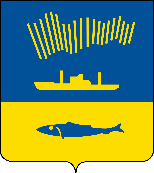 АДМИНИСТРАЦИЯ ГОРОДА МУРМАНСКАП О С Т А Н О В Л Е Н И Е                                                                                                                              №         О внесении изменений в положение о Транспортной комиссии 
города Мурманска, утвержденное постановлением администрации 
города Мурманска от 31.08.2016 № 2594 (в ред. постановлений
 от 27.12.2016 № 3970, от 26.02.2020 № 515) В соответствии с Федеральными законами от 06.10.2003 № 131-ФЗ 
«Об общих принципах организации местного самоуправления в Российской Федерации», от 13.07.2015 № 220-ФЗ «Об организации регулярных перевозок пассажиров и багажа автомобильным транспортом и городским наземным электрическим транспортом в Российской Федерации и о внесении изменений 
в отдельные законодательные акты Российской Федерации», Законом Мурманской области от 02.10.2020 № 2549-01-ЗМО «О перераспределении полномочий по организации регулярных перевозок пассажиров и багажа автомобильным транспортом и городским наземным электрическим транспортом и о внесении изменений в отдельные законодательные акты Мурманской области» Уставом муниципального образования город Мурманск, решением Совета депутатов города Мурманска от 28.04.2016 № 25-385 
«О реализации отдельных полномочий, установленных Федеральным законом от 13.07.2015 № 220-ФЗ «Об организации регулярных перевозок пассажиров 
и багажа автомобильным транспортом и городским наземным электрическим транспортом в Российской Федерации и о внесении изменений в отдельные законодательные акты Российской Федерации», и признании утратившими силу отдельных решений Совета депутатов города Мурманска» п о с т а н о в л я ю: 1. Внести в положение о Транспортной комиссии города Мурманска, утвержденное постановлением администрации города Мурманска от 31.08.2016 № 2594 (в ред. постановления от 27.12.2016 № 3970, от 26.02.2020 № 515), следующие изменения:1.1. Раздел 3 дополнить новым пунктом 3.5 следующего содержания:«3.5. О согласовании обращений Правительства Мурманской области 
по вопросам:установления или изменения маршрута регулярных перевозок, имеющего два и более общих остановочных пунктов с ранее установленным муниципальным маршрутом (маршрутами) регулярных перевозок и (или) межмуниципальным маршрутом (маршрутами) регулярных перевозок, проходящего в границах муниципального образования город Мурманск;утверждения документов планирования, изменений в документы планирования в части мероприятий по установлению, изменению и отмене муниципальных маршрутов регулярных перевозок, изменению вида регулярных перевозок, осуществляемых по муниципальному маршруту регулярных перевозок, проходящему в границах муниципального образования город Мурманск;отмены назначенных рейсов, изменении расписания муниципального маршрута регулярных перевозок, проходящему в границах муниципального образования город Мурманск.».Пункт 6.9 изложить в следующей редакции:«6.9. Мотивированное заключение Транспортной комиссии по вопросам, предусмотренным пунктом 3.5. подписывается председателем и направляется 
в адрес Правительства Мурманской области в течение тридцати дней со дня поступления в администрацию города Мурманска обращения о согласовании.».2. Отделу информационно-технического обеспечения и защиты информации администрации города Мурманска (Кузьмин А.Н.) разместить настоящее постановление на официальном сайте администрации города Мурманска в сети Интернет.3. Редакции газеты «Вечерний Мурманск» (Хабаров В.А.) опубликовать настоящее постановление.4. Настоящее постановление вступает в силу с 01.06.2021 и действует 
до 31.12.2026 включительно.5. Контроль за выполнением настоящего постановления возложить 
на первого заместителя главы администрации города Мурманска Доцник В.А.Глава администрациигорода Мурманска                                                                                 Е.В. Никора